RETROALIMENTACIÓN GUÍA DE AUTOAPRENDIZAJE N° 11 HISTORIA 5° BÁSICOPREGUNTAS DE SELECCIÓN MÚLTIPLE: Responde la alternativa correcta encerrando en un círculo.ANÁLISIS ICONOGRÁFICO: Observa la siguiente imagen y responde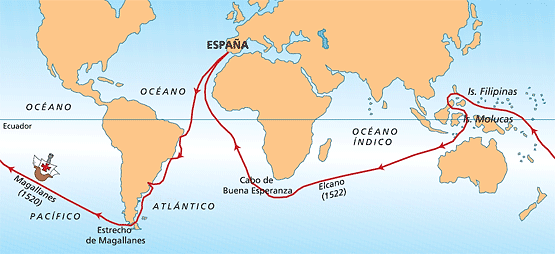 ¿Qué es lo que nos muestra la imagen? Desarrolla tu respuesta.Explica el viaje de Hernando de Magallanes y cuál fue su importancia. PREGUNTA DE ANÁLISIS: Responde la pregunta.Explica cuáles eran las dificultades y desafíos que representaban los viajes de exploración y conquista. Da ejemplos. OBJETIVOS DE APRENDIZAJE: OA1Explicar los viajes de descubrimiento de Cristóbal Colón, de Hernando de Magallanes y de algún otro explorador, considerando sus objetivos, las rutas recorridas, los avances tecnológicos que facilitaron la navegación, las dificultades y los desafíos que enfrentaron las tripulaciones y el contexto europeo general en que se desarrollaron.Instrucciones: -A continuación, te encontrarás con la retroalimentación de la guía N° 11 de autoaprendizaje, para que refuerces y aprendas desde tu hogar. -El desarrollo de las guías de autoaprendizaje puedes imprimirlas y archivarlas en una carpeta por asignatura o puedes solo guardarlas digitalmente y responderlas en tu cuaderno (escribiendo sólo las respuestas, debidamente especificadas, N° de guía, fecha y número de respuesta).-Si tienes alguna duda respecto a las actividades de esta guía, puedes escribir al siguiente correo electrónico: historia.5to.smm@gmail.com  RetroalimentaciónEn esta pregunta, el objetivo principal es que los estudiantes puedan identificar la alternativa correcta, se refuerza el análisis y el conocimiento de las clases anteriores, además, de los contenidos de la clase 11.1) Fue un importante adelanto científico que permitía posicionarse en base a las estrellas para navegar con cartas náuticas. Hablamos de:A) AstrolabioB) SextanteC) BrújulaD) Portulanos 2) Repartición de tierras entre España y Portugal realizada por el papa Alejandro VI en 1493. Hablamos de:A) Parlamento B) Mediación C) Tratado de TordesillasD) Bula Intercaetera3) Repartición de tierras entre España y Portugal realizada en 1494. Hablamos de:A) Guerra B) Tratado de TordesillasC) Bula IntercaeteraD) Ninguna de los anteriores 4) La corona española tenía uno de los siguientes objetivos en América:A) Buscar cura de enfermedades.B) Trasladar a la población a AméricaC) Aprender de los indígenasD) Evangelizar a los indígenas5) ¿Cuáles eran las motivaciones de los conquistadores para embarcarse en una empresa de conquista?A) Conocer el nuevo mundoB) Obtener riquezas y títulosC) Buscaban petróleoD) Ayudar a los indígenas6) ¿Cuál fue la importancia del viaje realizado por Hernando de Magallanes?A) Encuentra diamantesB) Encuentra oroC) Encuentra la ruta a oriente y se comprueba la esfericidad de la tierra.D) Encuentra un nuevo continenteRetroalimentaciónEn esta pregunta, el objetivo principal es que los estudiantes puedan identificar que el mapa representa el viaje realizado por Hernando de Magallanes para poder encontrar una conexión entre el océano Atlántico y Pacifico. RetroalimentaciónEn esta pregunta, el objetivo principal es que los estudiantes puedan explicar cómo fue el viaje realizado por Hernando de Magallanes. Esta pregunta alude en específico a los contenidos vistos en la clase-video, por lo tanto, los estudiantes deben mencionar que la principal intención era encontrar una conexión entre los océanos Atlántico y Pacifico, logrando una ruta a oriente. Además, deben agregar que durante su viaje encuentra un paso por el Estrecho de Magallanes, continuando su misión hasta las islas Filipinas—lugar donde muere—asumiendo así el mando de la navegación Sebastián Elcano, quien finalmente llega a España en 1522.La segunda parte de la pregunta alude a la importancia del viaje realizado por Hernando de Magallanes, los estudiantes deben mencionar que se logra una ruta a oriente y que se comprueba la esfericidad de la tierra.RetroalimentaciónEn esta pregunta, el objetivo principal es que los estudiantes puedan explicar cuáles son las dificultades y desafíos que representaron los viajes de exploración y conquista. Se refuerza la habilidad de análisis y relación a los principales contenidos y conceptos. Los y las estudiantes debían mencionar el clima, enfermedades, motines, comida y descanso. La pregunta pide explicar, por lo tanto, deben agregar las principales características de cada una de las dificultades y desafíos.